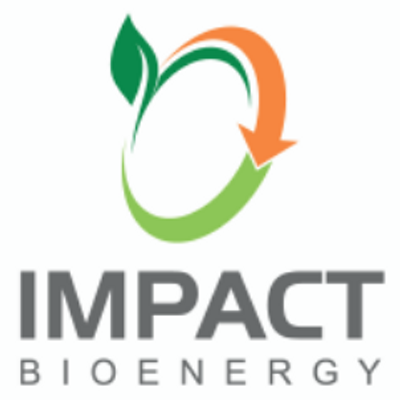 Impact Bioenergy's micro-digesters convert food and beverage waste at its source, eliminating the need to long-haul it. Instead, clean fuel and organic soil amendments are generated. This project demonstrates a community-scale digester on Vashon. For every 5 to 10 pounds of waste that would be ferried off, the NAUTILUS will generate 1 kWh of clean renewable electricity, or for every 50 to 100 pounds, the NAUTILUS will generate 1 diesel gallon equivalent.  NAUTILUS "upcycles" 1,000 to 8,000 lbs. of food "waste" per day, enough to power more than 40 homes everyday or fuel a school bus 700 miles.NAUTILUS is a systemic and holistic community solution that is located close to the source of organic waste and energy loads they serve. The close proximity conserves energy that would have been expended for transport and processing of materials, and centralized power generation.  A lifecycle assessment of NAUTILUS underscores its carbon-neutral intensity and net-positive energy value propositions (net carbon-negative when utilized as renewable fuel for vehicles). NAUTILUS offers a virtual-pipeline that augments intermittent renewable energy like solar or wind. Biogas is continually generated and can be used for heating, cooling, baseload, backup or peak power, and vehicle fuel.NAUTILUS will employ a unique integrated biogas upgrading system to generate renewable natural gas (RNG) that will be stored with state-of-the-art Adsorbent Natural Gas (ANG) technology where it will be compressed to up to 500 psi. With ANG storage, originally made possible by Seattle-based EnerG2, Impact Bioenergy will demonstrate economically viable pathways to clean energy and vehicle fuel that avoids the high costs, low storage efficiency and safety concerns associated with conventional approaches such as CNG or LNG.1001 NW 167th Street            Number of Employees: 8            Year Founded: 2013              Region Served: King County                http://impactbioenergy.com/Shoreline, WA  98177                                                                           Projected Ribbon Cutting:  March 2019              	